BedrijfstijdlijnAls u de tekst van een tijdelijke aanduiding wilt vervangen, selecteert u deze en begint u te typen.Voor de beste resultaten neemt u geen witruimte links of rechts van de tekens in de selectie op.Wilt u meer tekst toevoegen? U kunt de inhoud eenvoudig een fraai uiterlijk geven.Bekijk de groep Stijlen op het tabblad Start voor snelle toegang tot de tekstopmaak die u in dit document ziet.[Voeg hier uw tekst toe.][Voeg hier uw tekst toe.][Voeg hier uw tekst toe.]Wilt u nog een pagina toevoegen aan uw tijdlijn?Voer de snelle, eenvoudige stappen aan de rechterkant uit…Klik hier en kies Tabel selecteren op het tabblad Indeling van Hulpmiddelen voor tabellen op het lint…Kies Kopiëren op het tabblad Start……Klik onder aan de pagina (onder de tabel) en druk op Enter om een alinea toe te voegen……Kies Plakken op het tabblad Start.Dat is alles![Voeg hier uw tekst toe.][Voeg hier uw tekst toe.]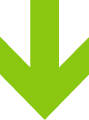 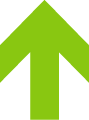 